Compito di esonero per gli studenti di Odontoiatria e Protesi Dentarie del 30 gennaio 2015(II esonero)1) Cinque moli di un gas ideale assorbono 200 J di calore. Se il volume del gas  passa da 100 a 400 cm3 , mentre la pressione rimane costante a 2 atm, calcolare di quanto varia l’energia interna del gas.Calcolare inoltre il calore specifico molare a pressione costante del gas e la variazione di temperatura del gas.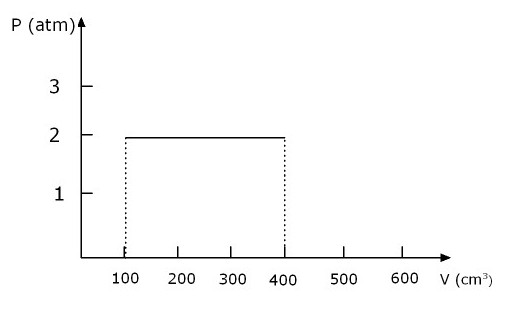 2) Uno scaldabagno ha un Rendimento η = 0.75 (da considerarsi come l’energia convertita in aumento di temperatura dell’acqua rispetto all’energia totale spesa sotto forma di lavoro) e una capienza di 10 litri.La temperatura iniziale dell’acqua contenuta nello scaldabagno è di 10C.Lo scaldabagno è collegato ad un generatore a V0 = 220V che fornisce 10A di corrente che passa attraverso la serpentina avente resistività ρ = 49 10-8  m e  diametro d = 1mm.Assumendo che la serpentina si riscaldi istantaneamente, calcolare:il tempo minimo richiesto per riscaldare l’acqua alla temperatura di 50Cil consumo in kWh per riscaldare una sola volta l’acquala lunghezza della serpentina.3)   Si consideri il circuito in Figura. Sapendo che V=20 volt, R1=R2=R3=R4=10 ohm, Determinare la corrente Itot che scorre nel circuito, la  potenza dissipata in R4 e la tensione VAB ai capi di R3.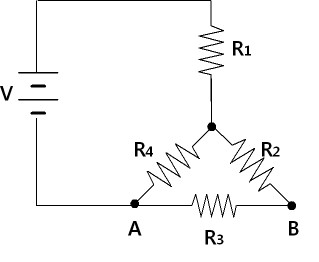 Roma, 29-1-2015Soluzione esercizi: Primo esercizio:Il lavoro fatto dal gas:L = p (VFIN - VIN) = 2 1.013×105 (400 - 100) ×10-6 = 60.8 JPer il primo principioΔU = Q - L = 200 - 60,8 = 139.2 JΔU = n Cv ΔTQ = n Cp ΔTCp = Q /n ΔT = Cv Q / ΔURicordando che Cv = Cp – R, si ottiene:Cp = (Cp – R) Q / ΔUCp = R Q / (Q – ΔU) = 27.3 J/mol· KCv = Cp – R = 19 J/mol · KΔT = ΔU / n Cv = 1.47 KSecondo esercizio:Q = m cH2O  (Tfinale - Tiniziale) = 400 C1cal=4.18 J1Cal=1cal · 1000Q = 10 · 1 ·  (40) = 400 C Lavoro = Q / η =  4180· 400 / 0.75 = 2.23 MJ Un KWh è KWh=1000 W ·  (60 · 60) = 3.6MJConsumo= 2.23MJ / 3.6MJ = 0.62 KWhMa il  lavoro è L=i·V0·t quindit = L/( i · V0) = 2.23 MJ / 10 A · 220 V =  1013 sEssendo la resistenza R = V0/i = 22 Ohm si ha che la lunghezza della serpentina è Ls = R · S / ρ dove S = π ·  (d/2)2  = 0.785 10-6 m2  Ls  = 22 · 0.785 10-6 /  49 10-8  = 35.2 mTerzo esercizio:Il circuito può essere considerato come la serie di R1 con la resistenza che si cacola consierando il parallelo tra R4 e R2-R3. Quindi la corrente totale è Itot =  V/Rtot  con  Itot = 20/16.66= 1.22 ACaduta di tensione sul ramo R4, R2, R3 → V2,3,4 = Itot · = 1.2 · 6.66 = 7.99 VCorrente nel ramo R2, R3 → I2,3 = V2,3,4/( R2 + R3) = 7.99/20 = 0.4 ATensione su R3 → 0.4 · 10 = 4 VQuindi la corrente nell’altro ramo è → Itot - I2,3 = =0.8 APotenza dissipata su R4 → W = 0.82 10 = 6.4 W